Publicado en Barcelona el 27/05/2020 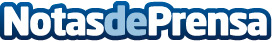 Nueva marca de cosmética en Hibeauty: ZenithHibeauty.shop lanza al mercado su propia marca de cosmética natural, que además es vegana, ecológica, libre de gluten y cruelty freeDatos de contacto:Carlos628940299Nota de prensa publicada en: https://www.notasdeprensa.es/nueva-marca-de-cosmetica-en-hibeauty-zenith_1 Categorias: Industria Farmacéutica Sociedad Emprendedores E-Commerce Medicina alternativa Consumo Belleza http://www.notasdeprensa.es